ОТЧЕТЕН ДОКЛАДза работата на Районен съд – Първомайпрез 2023 годинаУводКато орган на съдебната власт Районен съд – Първомай осъществява правораздаването в съдебния район, включващ 17 населени места в община Първомай – град Първомай (11 621 жители) и селата Караджалово, Бяла река, Езерово, Воден, Православен, Драгойново, Буково, Искра, Брягово, Татарево, Градина, Крушево, Дълбок извор, Виница, Поройна и Добри дол (с общо 10953 жители) – по данни към 31.12.2021 година на Националния статистически институт, т.е. правораздаването за 22574 жители на общината се осъществява от двама магистрати с администрация от 9 служители по щат. Работата на съда е насочена към защитата на правата и законните интереси на гражданите, юридическите лица и държавата, към точното и еднакво прилагане на законите спрямо всички.Върху броя и характера на образуваните в съда дела влияние оказват спецификата на социално-икономическите условия и процеси в съдебния район и страната.През отчетната 2023 година се работи в обстановка на продължаване на реформата в съдебната система с оглед на повишаването на професионализма, отчетността и ефективността във връзка с хармонизиране на националното право с правото на Европейския съюз. Приоритетни задачи в работата на Районен съд – Първомай като структурно звено от съдебната система в страната продължават да бъдат:качественото и срочното решаване на постъпилите и образуваните в съда дела;цялостното качествено и своевременно съдебно-административно обслужване на гражданите;законосъобразното и ефективното изразходване на финансовите средства;създаването на равни възможности за професионална изява и развитие на кадрите;стриктното съблюдаване на изискванията за защита на личните данни и класифицираната информация;стриктното съблюдаване на установения вътрешен ред.Настоящият отчетен доклад е изготвен в изпълнение на чл. 80, ал. 1, т. 12 от Закона за съдебната власт, съгласно Решение на Висшия съдебен съвет от 13.12.2010 година (Протокол № 44 от заседание на Комисията по правните въпроси на ВСС), Указания с писмо изх. № 91-00-009 / 19.01.2010 година на Председателя на Комисията по правните въпроси към ВСС, Указания с писмо изх. № 634 / 13.01.2011 година, писмо изх. № 1105 / 18.01.2013 година и Писмо № 1522 / 30.01.2014 година на Председателя на Окръжен съд – Пловдив.1. Кадрова обезпеченост на съда1.1. Съдии, държавен съдебен изпълнител, съдия по вписваниятаВ Районен съд – Първомай по щатно разписание има двама магистрати, един от които е председател, един държавен съдебен изпълнител и един съдия по вписванията. Съдия Радина Хаджикирева (административен ръководител – председател) оглавява първи съдебен състав, а съдия София Монева – втори.Разпределението на делата се извършва съобразно поредността на постъпването им според принципа на случайния подбор чрез електронно разпределяне между титулярите на съдебните състави.При определяне на процентното отношение на броя дела, които следва да се разгледат от всеки един съдия докладчик, Председателят на съда се ръководи от постъпилите през предходния отчетен период, които са: за 2019 В Районен съд – Първомай по щатно разписание има двама магистрати, един от които е председател, един държавен съдебен изпълнител и един съдия по вписванията. Съдия Радина Хаджикирева (административен ръководител – председател) оглавява първи съдебен състав, а съдия София Монева – втори.Разпределението на делата се извършва съобразно поредността на постъпването им според принципа на случайния подбор чрез електронно разпределяне между титулярите на съдебните състави.При определяне на процентното отношение на броя дела, които следва да се разгледат от всеки един съдия докладчик, Председателят на съда се ръководи от постъпилите през предходния отчетен период, които са: за 2020 година – 305 наказателни, в т.ч. административнонаказателни производства, и 560 граждански, от които 332 заповедни производства, за 2021 година – 225 наказателни, в т.ч. административнонаказателни производства, и 747 граждански, от които 443 заповедни производства, за 2022 година 214 наказателни, в т.ч. административнонаказателни производства, и 625 граждански, от които 383 заповедни производства.Делата, образувани от постъпващите книжа, се разпределят между двама съдии, като съдия Спасимир Здравчев (командирован да изпълнява длъжността съдия в Районен съд – Първомай на свободен щат, считано от 18.12.2017 година до заемане на свободния щат за административен ръководител – председател на Районен съд – Първомай на 01.08.2022 година) поема основно разглеждането на наказателните дела, а съдия София Монева – на гражданските. След 01.08.2022 г. броят на всички дела се разпределя поравно между съдия Радина Хаджикирева и съдия София Монева.През 2020 година, през 2021 година и през 2022 година (Заповед № 176 / 29.12.2020 година и Заповед № 179 / 20.12.2021 година на и. ф. Председател на Районен съд – Първомай) делата, образувани от постъпващите в съда книжа, се разпределят между съдиите при спазване на принципа за случаен избор в процентно съотношение, както следва:От 01.08.2022 година по Заповед № 119 от същата дата делата, образувани от постъпващите в съда книжа, се разпределят между съдиите при спазване на принципа за случаен избор в процентно съотношение, както следва:Със същата Заповед е разписана процедура и за разпределение на дела по дежурство.От 03.01.2023 година са в сила утвърдени от административния ръководител Вътрешни правила за случайно разпределение на делата в Районен съд – Първомай.При посоченото процентно разпределение през 2020 година от общо 865 постъпили дела в Районен съд – Първомай на съдия Спасимир Здравчев са разпределени 446 дела, а на съдия София Монева – 419 дела, през 2021 година от общо 972 постъпили дела в Районен съд – Първомай на съдия Спасимир Здравчев са разпределени 433 дела, а на съдия София Монева – 539 дела, през 2022 година от общо 839 постъпили дела в Районен съд – Първомай на съдия Спасимир Здравчев са разпределени 180 дела, на съдия Радина Хаджикирева – 223, на съдия София Монева – 436 дела, а през 2023 година от общо 922 постъпили дела в Районен съд – Първомай на съдия Радина Хаджикирева са разпределени 483 дела, а на съдия София Монева – 439 дела.В Районен съд – Първомай от 06.01.2004 година Съдия по вписванията е Даниела Терзиева, а от 26.11.2001 година Държавен съдебен изпълнител – Росица Благоева.Съгласно т. 3.2. от Решение по Протокол № 48 / 28.11.2017 година на Съдийската колегия на Висшия съдебен съвет, на основание чл. 175, ал. 4, изречение 2 във връзка с чл. 168, ал. 7 от ЗСВ от Закона за съдебната власт в изпълнение на Решение на Съдийската колегия по Протокол № 45 / 07.11.2017 година съдия София Монева е определена за изпълняващ функциите административен ръководител – председател на Районен съд – Първомай, считано от 16.12.2017 година до встъпване в длъжност на нов административен ръководител. В изпълнение на Решение по т. 3 от Протокол № 28 / 12.07.2022 година на Съдийската колегия на Висшия съдебен съвет съдия Радина Хаджикирева от 01.08.2022 година встъпва в длъжност административен ръководител – председател на Районен съд – Първомай.Със Заповед № ЛС 1002 / 18.12.2017 година на Председателя на Окръжен съд – Пловдив съдия Спасимир Здравчев е командирован да изпълнява длъжността съдия в Районен съд – Първомай на свободен щат, считано от 18.12.2017 година до заемане на свободния щат за административен ръководител – председател на Районен съд – Първомай на 01.08.2022 година.През отчетния период липсват наказани съдии по реда на Закона за съдебната власт, както и такива, спрямо които е приложен чл. 327 от Закона за съдебната власт.И двамата магистрати в Районен съд – Първомай са с ранг съдия в ОС – съдия София Монева, съгласно Решение по Протокол № 27 / 05.07.2022 година на Съдийската колегия на Висшия съдебен съвет, съдия Радина Хаджикирева, съгласно Решение по Протокол № 4 / 07.02.2023 година на Съдийската колегия на Висшия съдебен съвет.1.2. Съдебна администрацияЩатното разписание на длъжностите в администрацията на Районен съд – Първомай включва 9 щатни бройки за съдебни служители:административен секретар, който изпълнява и функциите на служител по сигурността на информацията, системен администратор, домакин и съдебен статистик;счетоводител, който изпълнява и функциите на длъжностно лице по защита на личните данни;служител „Човешки ресурси“, който изпълнява и функциите на касиер, завеждащ регистратура за класифицирана информация, съдебен секретар на втори съдебен състав, съдебен статистик;съдебен деловодител-архивар, който изпълнява и функциите на завеждащ Бюрото за съдимост и съдебната регистратура;съдебен деловодител в общо (гражданско и наказателно) деловодство;съдебен деловодител в Съдебноизпълнителната служба, който изпълнява и функциите на съдебен статистик;съдебен секретар на първи съдебен състав, който изпълнява и функциите на служител в регистратурата за класифицирана информация;призовкар-чистач;работник, поддръжка сгради, който изпълнява и функциите на огняр, призовкар и чистач.Поради преместване на служителка на щат в Районен съд – Пловдив от 02.01.2024 г. длъжността призовкар-чистач е вакантна – в момента тече конкурсна процедура за заемането ѝ.През месец ноември 2023 г. е проведена атестация на съдебните служители за периода 01.12.2022 г. – 30.11.2023 г., съгласно която трима служители са с оценка „Много добър“, а четирима – с „Отличен“. След приключване на атестационната процедура две съдебни служителки са повишени в ранг.През 2023 г. съотношението на деветимата служители към двамата съдии е 4,5, а към съдиите, държавния съдебен изпълнител и съдията по вписванията – 2,25.Между служителите е налице пълна взаимна заменяемост – всеки от тях освен преките си задължения по Правилника за администрацията в съдилищата изпълнява и други функции, вменени с длъжностната му характеристика и допълнително възложени му от административния ръководител.Повечето от служителите в администрацията се включват при изготвяне на справки и статистически форми за дейността на съда и работата на съдиите.При осъществяването на своята дейност служителите на съда се ръководят от Правилник за администрацията в съдилищата и въведените вътрешни правила, като изпълняват служебните си задължения според длъжностните си характеристики. Те се справят с работата си, тъй като са с богат опит и отлична координация помежду си.За добрата организация на работа на съдебната администрация и правораздавателната дейност на съда свидетелстват резултатите от извършените проверки:през 2023 г. – по Заповед № ПЛД-23-16 / 03.05.2023 г. на Главния инспектор на Инспектората към Висшия съдебен съвет;през 2020 г. – по Заповед № ПП-20-54 / 29.09.2020 г. на Главния инспектор на Инспектората към Висшия съдебен съвет;1.3. Становище за промени в щатаПрез 2023 г. не са отправяни искания до Висшия съдебен съвет за разкриването на допълнителни щатни бройки.2. Анализ на движението на делата. Продължителност на разглеждането. Натовареност на съдиитеПостъплението на делата през отчетната 2023 година бележи ръст спрямо 2022 година и 2020 година и незначителен спад спрямо 2021 година – образувани са 922 дела при 839 дела за 2022 година, 927 дела за 2021 година и 865 дела за 2020 година, като средно на месец през 2023 година постъпват 76,83 дела (69,92 дела за 2022 година, 81,00 дела за 2021 година и 72,08 дела), от които 14,42 наказателни (17,83 дела за 2022 година, 18,75 дела за 2021 година и 25,42 дела за 2020 година) и 62,42 граждански (52,08 дела за 2022 година, 62,25 дела за 2021 година и 46,67 дела за 2020 година).При сравняване на четирите отчетни периода през 2023 година броят на постъпилите дела се увеличава с 9,89 % спрямо 2022 година и с 6,59 % спрямо 2020 година, а намалява с 5,14 % спрямо 2021 година.Броят на постъпилите наказателни дела през 2023 година намалява – с 19,16 % в сравнение с 2022 година, с 23,11 % в сравнение с 2021 година и с 43,28 % в сравнение с 2020 година. Постъплението на граждански дела през 2023 година бележи ръст с 19,84 % спрямо 2022 година, с 0,27 % спрямо 2021 година и с 33,75 % спрямо 2020 година.2.1. Постъпили, разгледани и свършени дела2.1.1. Наказателни делаПрез 2023 година постъпват общо 173 (214 за 2022 година, 225 за 2021 година и 305 за 2020 година) наказателни дела, които заедно с несвършените към началото на отчетния период 28 (35 за 2022 година, 59 за 2021 година и 58 за 2020 година) образуват броя на делата на производство – 201 (249 за 2022 година, 284 за 2021 година и 363 за 2020 година).Постъплението на наказателните дела зависи главно от внесените прокурорски актове.През отчетната година постъпват общо 112 прокурорски акта при 155 за 2022 година, 126 за 2021 година и 197 за 2020 година, съгласно приложената таблица:Образувани наказателни дела въз основа на прокурорски актовеОбразувани са 59 наказателни дела от общ характер въз основа на 58 акта на Районна прокуратура – Пловдив. Едно наказателно дело от общ характер от 2021 година, присъдата по което е отменена от въззивната инстанция, през 2023 година се разглежда по същество под нов номер. Едно наказателно дело от общ характер е прекратено и материалите по него са върнати на Районна прокуратура – Пловдив, Териториално отделение – Първомай, за отстраняване на съществени процесуални нарушения – повторно е внесено в съда и се разглежда по същество под нов номер.От постъпилите 59 наказателни дела от общ характер през 2023 година (76 за 2022 година, 85 за 2021 година и 106 за 2020 година) и 8 (10 за 2022 година, 13 за 2021 година и 6 за 2020 година) останали несвършени дела към началото на отчетния период на производство са 67 (86 за 2022 година, 98 за 2020 година и 112 за 2020 година) дела.От новообразуваните 8 (по 12 за 2022 година и за 2021 година и 13 за 2020 година) са бързи производства. От наказателните дела от общ характер със споразумение приключват 50, с присъда 10, а 3 са прекратено по други причини.Най-динамично е постъплението на дела за общоопасните престъпления – 32 (43 за 2022 година, 36 за 2021 година и 48 за 2020 година). Следвани са от престъпления против собствеността – постъпили 11 при 18 за 2022 година, 19 за 2021 година и 30 за 2020 година, против личността – 9 (4 за 2022 година, 10 за 2021 година и 5 за 2020 година), документни престъпления – 3 (1 за 2022 година, 3 за 2021 година и 2 за 2020 година), против дейността на държавни органи, обществени организации и лица, изпълняващи публични функции – 2 (при 0 за 2022 година и 2021 година и 2 за 2020 година), против стопанството – 1 (4 за 2022 година, 8 за 2021 година и 13 за 2020 година), против брака, семейството и младежта – 1 (3 за 2022 година, 5 за 2021 година и 4 за 2020 година). Няма образувани дела за престъпления против реда и общественото спокойствие (1 за 2022 година, 4 за 2021 година и 1 за 2020 година), против правата на гражданите – 0 (при 1 за 2022 година и 2020 година и 0 за 2021 година) и против спорта.От наказателните дела от общ характер за разглеждане са свършени 63 (78 за 2022 година, 88 за 2021 година и 99 за 2020 година), като решени по същество с присъда са 10 (14 за 2022 година, 15 за 2021 година и 11 за 2020 година), прекратени по постигнато споразумение – 50 (63 за 2022 година, 64 за 2021 година и 84 за 2020 година) и прекратени по други причини 3 (1 за 2022 година, 9 за 2021 година и 4 за 2020 година, а несвършените са 10 (8 за 2022 година, 10 за 2021 година и 13 за 2020 година).Относителният дял на прекратените наказателни дела от общ характер със споразумение 50 (63 за 2022 година, 64 за 2021 година и 84 за 2020 година) към общия брой свършени дела 63 (78 за 2022 година, 88 за 2021 година и 99 за 2020 година) е 79,37 % (80,77 % за 2022 година, 72,73 % за 2021 година и 84,85 % за 2020 година).Прави впечатление, че значителна част от наказателните дела от общ характер приключват по реда на чл. 384 от НПК, а внесените от Прокуратурата споразумения по чл. 381 от НПК са 38 за 2023 година, 40 за 2022 година, 43 за 2021 година и 50 за 2020 година.В срок до 3 месеца приключват 56 дела (67 за 2022 година, 77 за 2021 година и 89 за 2020 година) наказателни дела от общ характер, а в срок над 3 месеца – 7 (по 11 за 2022 година и за 2021 година и 10 за 2020 година), т.е. относителният дял на приключилите в срок до 3 месеца към общия брой свършени наказателни дела от общ характер е 88,89 %.Обжалвани пред въззивна инстанция са 10 акта (4 за 2022 година, 6 за 2021 година и 5 за 2020 година) по наказателни дела от общ характер.През последната година има 8 внесени мотивирани постановления за приложение на чл. 78а от НК (при 12 за 2022 година и за 2021 година и 13 за 2020 година).През 2023 година броят на прокурорските искания за налагане на принудителни медицински мерки по Закона за здравето и чл. 89 от НК е 4 при 4 за 2022 година, 2 за 2021 година и 8 за 2020 година.По искания за групиране на наказания на осъдени лица през 2020 година са образувани 4 частни наказателни дела, през 2021 година – 1, през 2022 година – 2, а през 2023 – 1.През 2023 година постъпват 3 прокурорски искания по чл. 72 от НПК (при 2 за 2022 година, 5 за 2021 година и 7 за 2020 година).През 2023 година има образувани 5 дела по искане на прокуратурата за вземане на мярка за неотклонение задържане под стража, през 2022 година и 2021 година са по 5, през 2020 година са 6.През 2020 година са образувани 30 частни наказателни дела по прокурорски искания за предоставяне на данни от предприятия, предоставящи обществени електронни съобщителни мрежи и / или услуги, през 2021 година – 15, през 2022 година – 28, а през 2023 година – 15.През 2023 година постъпват 58 частни наказателни дела (при 75 за 2022 година, 59 за 2021 година и 100 за 2020 година), които с 1 (5 за 2022 година, по 2 за 2020 година и 2021 година) от миналия отчетен период образуват броя на делата за разглеждане – 59 (80 за 2022 година, 61 за 2021 година и 102 за 2020 година).Общият брой на свършените частни наказателни дела е 57 (79 за 2022 година, 56 за 2021 година и 100 за 2020 година) – по същество 54 (74 за 2022 година, 51 за 2021 година и 95 за 2020 година) и прекратени 3 (по 5 за 2022 година, 2021 година и 2020 година). Обжалвани са 3 съдебни акта (при 0 за 2022 година, 3 за 2021 година и 13 за 2020 година), а останали в края на отчетния период са 2 дела (1 за 2022 година, 5 за 2021 година и 2 за 2020 година).От частните наказателни дела за разглеждане през 2023 година 38 са от досъдебното производство (42 за 2022 година, 39 за 2021 година и 56 за 2020 година), като 37 са свършени в срок до три месеца (при 36 за 2022 година, 53 за 2021 година и 52 за 2020 година) – решени по същество са 36 (41 за 2022 година, 51 за 2021 година и 55 за 2020 година) и 1 прекратено (при 0 за 2022 година, 5 за 2021 година и 1 за 2020 година).Броят на частните наказателни дела от досъдебното производство зависи главно от исканията за разпит на обвиняем и свидетел пред съдия и обжалваните прокурорски актове за прекратяване и спиране на наказателно производство, както и от искания на наблюдаващ прокурор в досъдебното производство за предоставяне на данни от предприятия, предоставящи обществени електронни съобщителни мрежи и / или услуги, които за отчетния период са: разпит пред съдия в досъдебното производство по чл. 222 и чл. 223 от НПК – 6 (4 за 2022 година, 7 за 2021 година и 7 за 2020 година), по чл. 243 и чл. 244 от НПК – 3 (4 за 2022 година, 5 за 2021 година и 6 за 2020 година), по чл. 159а от НПК – 15 (28 за 2022 година, 15 за 2021 година и 30 за 2020 година), по чл. 146, чл. 158, чл. 161, чл. 164, чл. 165 от НПК – 19 (при 26 за 2022 година, 12 за 2021 година и 25 за 2020 година).За 2023 година на производство в Районен съд – Първомай са 2 наказателни дела от частен характер (при 6 за 2022 година, 7 за 2021 година и 6 за 2020 година) – 1 постъпило през годината и 1 несвършено от предходния отчетен период – и двете не са свършени (при 2 решени по същество, 3 прекратени и 1 несвършено за 2022 година, 2 решени по същество, 2 прекратени и 3 несвършени за 2021 година и 0 решени по същество, 3 прекратени и 3 несвършени за 2020 година).През 2023 година няма обжалвани актове по наказателни дела от частен характер при 3 за 2022 година и по 2 за 2021 година и 2020 година.Административнонаказателните дела (по ЗАНН и по чл. 78а от НК) са общо 73, от които 55 постъпват през 2023 година и 18 от преди началото на отчетния период. За 2022 година са общо 77 – 60 постъпили и 17 останали от минал период, за 2021 година са общо 118 – 77 постъпили и 41 останали от минал период, а за 2020 година са общо 143 – 94 постъпили и 49 останали от минал период.Решените по същество дела са 44 и 10 прекратени (при 52 решени по същество и 7 прекратени за 2022 година, 86 решени по същество и 15 прекратени за 2021 година и 89 решени по същество и 13 прекратени за 2020 година), като приключилите в срок до три месеца са 33 (23 за 2022 година, 34 за 2021 година и 31 за 2020 година), а в срок над три месеца – 21 (36 за 2022 година, 67 за 2021 година и 71 за 2020 година). Към края на отчетния период несвършените дела са 19 (18 за 2022 година, 17 за 2021 година и 41 за 2020 година).Обжалвани са актовете по 8 наказателни дела от административен характер (при 13 за 2022 година, 27 за 2021 година и 8 за 2020 година).Внесените жалби срещу наказателни постановления са 37 (при 36 за 2022 година, 65 за 2021 година и 64 за 2020 година), броят на делата по Указ № 904 от 28.12.1963 година за борба с дребното хулиганство е 10 (по 11 за 2022 година и 2021 година и 17 за 2020 година), 8 са образуваните административнонаказателни дела въз основа на мотивирано постановление от прокуратурата за освобождаване от наказателна отговорност с налагане на административно наказание (по чл. 78а от НК) – при 13 за 2022 година, 12 за 2021 година и 13 за 2020 година.2.1.2. Граждански делаОбразуваните граждански дела през 2023 година са 749 (при 625 за 2022 година, 747 за 2021 година и 560 за 2020 година).Най-голямо е постъплението на дела по чл. 410 и чл. 417 от ГПК – 475 (383 за 2022 година, 443 за 2021 година и 332 за 2020 година). След тях са исковете по Семейния кодекс, Закона за защита от домашното насилие, Закона за лицата и семейството, Закона за гражданската регистрация, Закона за закрила на детето, Закон за българите, живеещи извън Република България – 123 (98 за 2022 година, 122 за 2021 година и 96 за 2020 година), облигационните искове – 22 (28 за 2022 година, 46 за 2021 година и 17 за 2020 година), установителните искове – 22 (18 за 2022 година, 20 за 2021 година и 27 за 2020 година), делбите и исковете по Закона за наследството – 11 (13 за 2022 година, по 7 за 2021 година и 2020 година), вещните искове – 4 (6 за 2022 година, 1 за 2021 година и 2 за 2020 година), искове по Кодекса на труда – 1 (3 за 2022 година, 2 за 2021 година, 6 за 2020 година).През четирите сравнявани периода се запазва тенденцията по-голяма част от гражданските дела да са по чл. 410 и чл. 417 от ГПК, през 2023 година броят на образуваните производства по този ред се увеличава в сравнение с останалите три периода – с 24,02 % спрямо 2022 година, с 7,22 % спрямо 2021 година и с  43,07 % спрямо 2020 година.Общо за разглеждане през 2023 година са 901 граждански дела при 800 за 2022 година, 879 за 2021 година и 681 за 2020 година, образувани от 152 несвършени (175 за 2022 година, 132 за 2021 година и 121 за 2020 година), 90 получени по подсъдност (83 за 2022 година, 78 за 2021 година и 69 за 2020 година), 659 новообразувани (541 за 2022 година, 669 за 2021 година и 488 за 2020 година), 0 върнати за ново разглеждане (0 за 2022 година, 2021 година и 2020 година) и 0 продължаващи под същия номер (0 за 2022 година и 2021 година и 3 за 2020 година).От гражданските дела свършени са 812 (648 за 2022 година, 704 за 2021 година и 550 за 2020 година), като решени по същество са 694 (554 за 2022 година, 585 за 2021 година и 442 за 2020 година), 11 прекратени по спогодба (по 4 за 2022 година, 2021 година и 2020 година) и 118 прекратени по други причини (100 за 2022 година, 115 за 2021 година и 104 за 2020 година) – нередовност на исковата молба, неявяване на ищеца, оттегляне на иска, предявяване на недопустим иск, неподсъдност на делото на Районен съд – Първомай и др.В срок до 3 месеца приключват 711 граждански производства (532 за 2022 година, 589 за 2021 година и 470 за 2020 година), а в срок над 3 месеца – 112 (116 за 2022 година, 115 за 2021 година и 80 за 2020 година). Несвършени към края на отчетния период остават 78 дела при 152 за 2022 година, 175 за 2021 година и 131 за 2020 година. Обжалвани пред въззивна инстанция са 35 съдебни акта (36 за 2022 година, 30 за 2021 година и 16 за 2020 година).Относителният дял на свършените дела спрямо общия брой на делата на производство е 91,34 % (81,00 % за 2022 година, 80,09% за 2021 година и 80,76 % за 2020 година), а относителният дял на приключилите до 3 месеца дела спрямо общия брой свършени дела е 86,39 % (82,10 % за 2022 година, 83,67 % за 2021 година и 85,45 % за 2020 година).2.2. Насрочени и отложени делаОт общо 587 насрочени за разглеждане дела през отчетния период (505 за 2022 година, 548 за 2021 година и 560 за 2020 година) 382 са граждански (245 за 2022 година, 268 за 2021 година и 243 за 2020 година) и 205 са наказателни (260 за 2022 година, 280 за 2021 година и 317 за 2020 година). От тях отложени са 236 (190 за 2022 година, 106 за 2021 година и 217 за 2020 година) – 164 граждански (96 за 2022 година, 112 за 2021 година и 111 за 2020 година) и 72 наказателни (94 за 2022 година, 94 за 2021 година и 106 за 2020 година).През последните четири години относителният дял на отложените спрямо насрочените дела е 40,20 % за 2023 година, 37,62 % за 2022 година, 19,34 % за 2021 година и 38,75 % за 2020 година. Отложените граждански дела са 42,93 % от насрочените (39,18 % за 2022 година, 41,79 % за 2021 година и 45,68 % за 2020 година), а отложените наказателни – 35,12 % (36,15 % за 2022 година, 33,57 % за 2021 година и 33,44 % за 2020 година) от насрочените.2.3. Свършени делаПрез 2023 година от разгледаните 1102 дела (1049 за 2022 година, 1163 за 2021 година и 1044 за 2020 година) в Районен съд – Първомай приключват общо 997 (869 за 2022 година, 953 за 2021 година и 854 за 2020 година), от които:решени по същество – 802 (686 за 2022 г., 739 за 2021 г. и 637 за 2020 г.):наказателни дела от общ характер – 10 (14 за 2022 г., 15 за 2021 г. и 11 за 2020 г.);наказателни дела от частен характер – 0 (по 2 за 2022 г. и 2021 г., 0 за 2020 г.);частни наказателни дела – 54 (74 за 2022 г., 51 за 2021 г. и 95 за 2020 г.);административнонаказателни дела – 44 (52 за 2022 г., 86 за 2021 г. и 89 за 2020 г.;граждански дела – 605 (477 за 2022 г., 494 за 2021 г. и 368 за 2020 г.);по чл. 310 от ГПК – 2 (2 за 2022 г., 3 за 2021 г. и 3 за 2020 г.);административни дела – 0 (0 за 2022 г., 2021 г. и 2020 г.);частни граждански дела (без тези по чл. 410 и чл. 417 от ГПК, отчетени в общия брой на гражданските дела) – 87 (65 за 2022 г., 88 за 2021 г. и 71 за 2020 г.).прекратени – 195 (183 за 2022 г., 214 за 2021 г. и 217 за 2020 г.):наказателни дела от общ характер – 53 (64 за 2022 г., 73 за 2021 г. и 88 за 2020 г.);наказателни дела от частен характер – 0 (3 за 2022 г., 2 за 2021 г. и 3 за 2020 г.);частни наказателни дела – 3 (по 5 за 2022 г., 2021 г. и 2020 г.);административнонаказателни дела – 10 (7 за 2022 г., 15 за 2021 г. и 13 за 2020 г.);граждански дела – 119 (89 за 2022 г., 107 за 2021 г. и 102 за 2020 г.);по чл. 310 от ГПК – 4 (2 за 2022 г., 1 за 2021 г. и 2 за 2020 г.);административни дела – 0 (0 за 2022 г., 2021 г. и 2020 г.);частни граждански дела (без тези по чл. 410 и чл. 417 от ГПК, отчетени в общия брой на гражданските дела) – 6 (13 за 2022 г., 11 за 2021 г. и 4 за 2020 г.).През 2023 година относителният дял на приключилите към общо делата на производство е 90,47 % при 82,84 % за 2022 година, 81,94 % за 2021 година и 81,80 % за 2020 година.През отчетния период са обжалвани съдебни актове по 56 дела, а са върнати с произнасяне от по-горна инстанция 53 съдебни акта на работещите през 2023 година в Районен съд – Първомай магистрати (включително и актове по дела, обжалвани преди настоящия отчетен период), като потвърдените съдебни актове са 40 (28 за 2022 година, 41 за 2021 година и 29 за 2020 година), изменените – 5 (по 2 за 2022 година, 2021 година и 2020 година), а отменените – 7 (9 за 2022 година, 1 за 2021 година и 4 за 2020 година). По един съдебен акт по наказателно дело е оставено без уважение искане за възобновяване.Неприключилите дела към края на отчетния период са 105 (180 за 2022 година, 210 за 2021 година и 190 за 2020 година), от които наказателни дела от общ характер 4 (8 за 2022 година, 10 за 2021 година и 13 за 2020 година), наказателни дела от частен характер 2 (1 за 2022 година, по 3 за 2021 година и за 2020 година), административнонаказателни дела 19 (18 за 2022 година, 17 за 2021 година и 41 за 2020 година), частни наказателни дела 2 (1 за 2022 година, 5 за 2021 година и 2 за 2020 година), граждански дела 78 (152 за 2022 година, 175 за 2021 година и 131 за 2020 година).2.4. Натовареност на съдиите и постъпление на дела средно на месецПрез 2023 година в Районен съд – Първомай средно на месец постъпват 76,83 дела (69,92 за 2022 година, 81,00 за 2021 година и 72,08 за 2020 година), от които 14,42 наказателни (17,83 за 2022 година, 18,75 за 2021 година и 25,42 за 2020 година) и 62,42 граждански (52,08 за 2022 година, 62,25 за 2021 година и 46,67 за 2020 година), като броят на постъпилите дела средно месечно на един съдия, изчислен при 2 щата, е 38,42 (34,96 за 2022 година, 40,5 за 2021 година и 36,04 за 2020 година), от които 7,21 наказателни (8,92 за 2022 година, 9,38 за 2021 година и 12,71 за 2020 година) и 31,21 граждански (26,04 за 2022 година, 31,13 за 2021 година и 23,33 за 2020 година).Средно на месец броят на делата за разглеждане през отчетния период е 91,83 при 87,42 за 2022 година, 96,92 за 2021 година и 87 за 2020 година, от които 16,75 наказателни (20,75 за 2022 година, 23,67 за 2021 година и 30,25 за 2020 година) и 75,08 граждански (66,67 за 2022 година, 73,25 за 2021 година и 56,75 за 2020 година), като броят на разгледаните дела средно месечно на един съдия, изчислен при 2 щата, е 45,92 (43,71 за 2022 година, 48,46 за 2021 година и 43,50 за 2020 година), от които 8,38 наказателни (10,38 за 2022 година, 11,83 за 2021 година и 15,13 за 2020 година) и 37,54 граждански (33,33 за 2022 година, 36,63 за 2021 година и 28,37 за 2020 година).Средно на месец броят на свършените дела през отчетния период е 83,08 (72,42 за 2022 година, 79,42 за 2021 година и 71,17 за 2020 година), от които 14,5 (18,42 за 2022 година, 20,75 за 2021 година и 25,33 за 2020 година) наказателни и 68,58 (54,00 за 2022 година, 58,67 за 2021 година и 45,83 за 2020 година) граждански, като броят на свършените дела, изчислен при 2 щата на база 12 месеца, средно месечно на един съдия е 41,54 (36,21 за 2022 година, 39,71 за 2021 година и 35,58 за 2020 година), от които 7,25 (9,21 за 2022 година, 10,38 за 2021 година и 12,67 за 2020 година) наказателни и 34,29 (27,00 за 2022 година, 29,33 за 2021 година и 22,92 за 2020 година) граждански.През 2023 година действителната натовареност на съдиите в Районен съд – Първомай при две заети щатни бройки, изчислена на база 24 реално отработени човекомесеца, е 45,92 към делата за разглеждане и 41,54 към свършените дела.За четиригодишния отчетен период натовареността е изчислена спрямо двама съдии по щат за 24 човекомесеца.Действителната натовареност на съдиите в зависимост от реално отработените човекомесеци е равна на натовареността по щат.Реалната натовареност на всеки съдия може да се изчисли при съпоставка на свършените от него дела с действително отработеното време.През 2023 година съдия Радина Хаджикирева разглежда 522 (417 граждански и 105 наказателни) дела. Има свършени средно на месец 40,67 дела (32,58 граждански и 8,08 наказателни) – общо 488 свършени дела (391 граждански и 97 наказателни) – 468 (377 граждански и 91 наказателни) в срок до три месеца, т.е. 95,90 %.Свършените дела от съдия Радина Хаджикирева са:решени по същество – 391:граждански дела – 331, от които:по общия ред – 71;по чл. 310 от ГПК – 2;частни граждански дела – 37;по чл. 410 и чл. 417 от ГПК – 221.наказателни дела – 60, от които:наказателни дела от общ характер – 4;частни наказателни дела – 35;административнонаказателни дела – 21.прекратени – 97:граждански дела – 60, от които:по общия ред – 25;частни граждански дела – 2;по чл. 410 и чл. 417 от ГПК – 33.наказателни дела – 37, от които:наказателни дела от общ характер – 29;частни наказателни дела – 1;административнонаказателни дела – 7.По 20 от съдебните актове, постановени от съдия Радина Хаджикирева, има произнасяне от по-горна инстанция през 2023 година.Потвърдените ѝ съдебни актове са 18 – 10 определения по граждански дела, 6 решения по наказателни дела и 2 определения по наказателни дела. Изменено е 1 определение по гражданско дело. Отменено е 1 решение по административнонаказателно дело.През 2023 година съдия София Монева разглежда 573 (484 граждански и 89 наказателни) дела. Има свършени средно на месец 41,83 дела (40,33 граждански и 7,42 наказателни) – общо 502 свършени дела (432 граждански и 70 наказателни) – 389 (334 граждански и 55 наказателни) в срок до три месеца, т.е. 77,49 %.Свършените дела от съдия София Монева са:решени по същество – 404:граждански дела – 363, от които:по общия ред – 121;частни граждански дела – 50;по чл. 410 и чл. 417 от ГПК – 192.наказателни дела – 41, от които:наказателни дела от общ характер – 4;частни наказателни дела – 19;административнонаказателни дела – 18.прекратени – 98:граждански дела – 69, от които:по общия ред – 31;по чл. 310 от ГПК – 4;частни граждански дела – 4;по чл. 410 и чл. 417 от ГПК – 30.наказателни дела – 29, от които:наказателни дела от общ характер – 24;частни наказателни дела – 2;административнонаказателни дела – 3.По 21 от съдебните актове, постановени от съдия София Монева, има произнасяне от по-горна инстанция през 2023 година.Потвърдените ѝ съдебни актове са 15, от които 7 решения и 5 определения по граждански дела, 1 решение и 2 определения по наказателни дела. По граждански дела са изменени 4 акта: 3 решения и 1 определение. Отменени са 2 определения по частни граждански дела.През 2023 година съдия Спасимир Здравчев разглежда и свършва 7 наказателни дела – средно на месец 0,58. Решени по същество са 2 наказателни дела от общ характер и 5 административнонаказателни дела.По 12 от съдебните актове, постановени от съдия Спасимир Здравчев, има произнасяне от по-горна инстанция през 2023 година.Потвърдените му съдебни актове са 7 решения по наказателни дела. Отменени са 4 съдебни акта: присъда по наказателно дело от общ характер и 3 решения по административнонаказателни дела. По едно наказателно дело от общ характер е оставено без уважение искане за възобновяване.2.5. Структура на наказаната престъпностАнализът на наказаната престъпност обхваща случаите на образувани наказателни дела от общ характер, защото престъпните посегателства, свързани с личността и правата на гражданите и в цялост на установения в страната правов ред, за които се образуват този вид дела, законодателят въздига до степен на значимост да се преследват от държавата, за да бъде наложена следващата им се наказателна санкция.От 67 наказателни дела от общ характер на производство за 2023 година (59 постъпили и 8 останали от миналия отчетен период) с предадени на съд 70 лица Съдът се произнася с краен акт по 63 дела, като налага наказания на 65 лица (включително по чл. 78а от НК). Оправдани по повдигнатото им обвинение няма.През отчетния период структурата на наказаната престъпност по глави от НК може да бъде онагледена в следния вид:Относителният дял на наказаните през 2023 година 65 лица (87 за 2022 година, 84 за 2021 година и 100 за 2020 година) спрямо 70 предадени на съд (88 за 2021 година, 94 за 2021 година и 105 за 2020 година) е 92,86 % (98,86 % за 2022 година, 89,36 за 2021 година и 95,24 % за 2020 година).През 2023 година в Районен съд – Първомай не са внасяни от Прокуратурата наказателни производства с проявен медиен и със значим обществен интерес.3. Сравнителен анализ на движението на делата през периода 2020 – 2023 годинаПрез сравняваните четири периода (2020 г., 2021 г., 2022 г. и 2023 г.) движението на делата (постъпили, на производство и свършени) може да бъде представено по следния начин:От приложената информация в табличен вид може да се направи извод, че през последната година постъплението на делата се увеличава в сравнение с 2022 година и 2020 година, но намалява в сравнение с 2021 година – през 2020 година постъпват общо 865 дела, от които 305 наказателни и 560 граждански, през 2021 година – общо 971 дела, от които 224 наказателни и 747 граждански, през 2022 година общо 839 дела, от които 214 наказателни и 625 граждански, а през 2023 година – общо 922 дела, от които 173 наказателни и 749 граждански,През 2020 година на производство са общо 1044 дела, от които 363 наказателни и 681 граждански, през 2021 година – общо 1162 дела, от които 283 наказателни и 879 граждански,през 2022 година – общо 1049 дела, от които 249 наказателни и 800 граждански, а през 2023 година – общо 1102 дела, от които 201 наказателни и 901 граждански.Свършени са за 2020 година – общо 854 дела, от които 304 наказателни и 550 граждански, за 2021 година – общо 951 дела, от които 247 наказателни и 704 граждански, за 2022 година – общо 869 дела, от които 221 наказателни и 648 граждански, а за 2023 година общо 997 дела, от които 174 наказателни и 823 граждански,В инструктивния срок от три месеца за 2020 година приключват 687 дела (80,44 % от свършените дела), от които 217 наказателни и 470 граждански, за 2021 година приключват 753 дела (79,18 % от свършените дела), от които 164 наказателни и 589 граждански, за 2022 година приключват 697 дела (80,21 % от свършените дела), от които 165 наказателни и 532 граждански, а за 2023 година приключват 857 дела (85,96 % от свършените дела), от които 146 наказателни и 711 граждански,Средно на месец в Районен съд – Първомай са свършени 71,16 дела през 2020 година, 79,25 дела през 2021 година, 72,42 дела през 2022 година и 83,08 дела през 2023 година,Останали несвършени дела към началото на следващия отчетен период за 2020 година са 190, от които 59 наказателни и 131 граждански, за 2021 година са 210, от които 35 наказателни и 175 граждански, за 2022 година са 180, от които 28 наказателни и 152 граждански, а за 2023 година са 105, от които 24 наказателни и 78 граждански.4. Съдебно изпълнениеПрез 2023 година в съдебноизпълнителната служба работи държавен съдебен изпълнител Росица Благоева, а при отсъствие се замества от Даниела Терзиева, съдия по вписванията (съгласно заповед на Министъра на правосъдието).Най-много изпълнителни производства са образувани по възлагане от публични взискатели (общини, съдебни вземания) – постъпват искания за цялостно проучване на имущественото състояние и доходите на длъжници, което значително повишава обема на работа, а липсата или несеквестируемостта на имущество и доходи увеличава висящността на делата, както и обема на изготвените от съдебноизпълнителната служба книжа: 8228 за 2023 година, 8748 за 2022 година, 7596 за 2021 година и 6186 за 2020 година.На 01.05.2018 година в Съдебноизпълнителната служба е внедрен програмен продукт NFORCE – софтуер за управление на паричните потоци в съдебното изпълнение, както и „Финансов модул“ за интеграция на деловодна програма JES с NFORCE.От 27.09.2019 година е внедрен модул „Справки в REGIX“ чрез деловодна програма JES. Държавният съдебен изпълнител като администратор на осигурения на Районен съд – Първомай реален достъп до данни от регистри и справки в средата за междурегистров обмен извършва 7 вида справки за длъжници по изпълнителни дела, за които има осигурен достъп (от възможни 9 справки). Чрез деловодна програма JES от REgix са извършени 1862 справки за 2020 година, 2265 справки за 2021 година, 1894 справки за 2022 година и 2199 справки за 2023 година.По Договор от 02.12.2021 година е внедрен модул JesEDelivery за електронен обмен на документи чрез Системата за сигурно електронно връчване на Държавна агенция „Електронно управление“, което значително улеснява деловодната работа.На 04.12.2023 година e сключен договор за абонаментна поддръжка на програмен модул JesNRZ за експорт на необходимите данни от програмна система JES към Информационната система за единна входна точка на запорите на Министерството на правосъдието в изпълнение на Наредба № Н-3 от 6 април 2023 г. за воденето, съхраняването и достъпа до Информационната система за единна входна точка за запорите на движими вещи, подлежащи на регистрация по силата на закон, и за организацията, правилата и дейността на онлайн платформата за електронни публични търгове, която влиза в сила на 20.07.2023 година – реалната работа с модула ще започне след подписване на  протокола по чл. 11, ал. 2 от посочената Наредба.Въвеждането на програмните продукти в работата на Съдебноизпълнителната служба дава своите положителни резултати. Съществена полза е бързината, с която съдебният изпълнител получава информация за имуществото и доходите на длъжника, което способства за предприемане на адекватни действия по обезпечаване на събираемостта на предявените вземания.Въпреки създадената добра организация за работа в Службата, увеличеният брой на висящите изпълнителни производства е пряко свързан както с броя на постъпилите дела, така и с липсата или несеквестируемост на имущество и доходи на длъжниците.4.1. Анализ на постъпилите, свършените и останалите неприключили към края на отчетния период изпълнителни производстваПрез отчетния период постъпват 161 изпълнителни дела (285 за 2022 година, 329 за 2021 година и 204 за 2020 година), от които в полза на държавата – 144 (272 за 2022 година, 312 за 2021 година и 190 за 2020 година), в полза на юридически лица и търговци – 1 (2 за 2022 година, 2 за 2021 година и 3 за 2020 година), в полза на граждани – 12 (10 за 2022 година, 13 за 2021 година и 10 за 2020 година), изпълнение на обезпечителни мерки – 4 (1 за 2022 година, 2 за 2021 година и 1 за 2020 година), т.е. средно месечно постъпват 13,42 дела (при 23,75 за 2022 година, 27,42 за 2021 година и 17 за 2020 година).През отчетния период общо на производство са 905 изпълнителни дела (1061 за 2022 година, 1016 за 2021 година и 845 за 2020 година), от които са приключили 212 (317 за 2022 година, 240 за 2021 година и 158 за 2020 година) – свършени чрез реализиране на вземането – 171 (218 за 2022 година, 185 за 2021 година и 117 за 2020 година), прекратени по други причини – 33 (78 за 2022 година, 50 за 2021 година эи 25 за 2020 година) и изпратени на друг съдебен изпълнител – 8 (21 за 2022 година, 5 за 2021 година и 16 за 2020 година).Средно на месец през отчетния период приключват 17,67 дела, изчислено на база 12 месеца (26,42 за 2022 година, 20 за 2021 година и 13,17 за 2020 година).Несвършени в края на отчетния период остават 695 (744 за 2022 година, 776 за 2021 година и 687 за 2020 година) изпълнителни производства.Всичко дължими суми по делата на производство за отчетния период са 3480485 лева, от които 3285057 лева от образуваните дела преди 2023 година и 195428 лева за постъпилите през 2023 година.Общата събрана сума през настоящата година е 185250 лева, в това число 19330 лева за държавни такси.4.2. Сравнителен анализ на движението на изпълнителните производства през периода 2020 – 2023 годинаЗаради реалната конкуренция, създадена от действащите в последните години частни съдебни изпълнители, през 2023 година постъпват с 43,51 % по-малко изпълнителни дела в сравнение с 2022 година, с 51,06 % по-малко изпълнителни дела в сравнение с 2021 година, с 21,08 % по-малко изпълнителни дела в сравнение с 2020 година.Прави впечатление, че през 2023 година преобладава броят на постъплението на изпълнителни производства в полза на държавата и се запазва сравнително висок.През четирите сравнявани периода няма постъпили изпълнителни дела в изпълнение на чуждестранни решения.Броят на изпълнителните дела на производство се определя от постъплението и останалите от миналия отчетен период, който за 2023 година с 14,70 % по-малко в сравнение с 2022 година, с 10,93 % по-малко в сравнение с 2021 година, но със 7,10 % повече в сравнение с 2020 година.Броят на свършените изпълнителни дела през 2023 година е с 33,12 % по-малко в сравнение с 2022 година, с 11,67 % по-малко в сравнение с 2021 година, но с 34,18 % повече в сравнение с 2020 година.Относителният дял на свършените спрямо общия брой изпълнителни производства за 2023 година е 23,43 %, при 29,88 % за 2022 година, 23,62 % за 2021 година и 18,70 % за 2020 година.С цел осъществяване на ефективен контрол и недопускане на неоправдано забавяне на движението по изпълнителните дела в Районен съд – Първомай периодично се представят на административния ръководител справки за броя на неприключилите към датата на изготвяне на справката дела, образувани за събиране на публични вземания на Районен съд – Първомай.5. Анализ на дейността на съдията по вписванията при Районен съд – ПървомайПрез последните четири години работата на съдията по вписванията при Районен съд – Първомай Даниела Терзиева, представена в таблица, е следната:От нотариална дейност през 2023 година по сметка на Районен съд – Първомай постъпва сумата от 5 лева – такса за нотариална заверка.По време на ползване на отпуск от съдия по вписванията Даниела Терзиева функциите ѝ се изпълняват от Росица Благоева, държавен съдебен изпълнител (съгласно заповед на Министъра на правосъдието).6. Административна и вътрешноорганизационна дейностВъв връзка с организацията на работата в Районен съд – Първомай през 2023 година от административния ръководител са издадени:Заповед № 1 / 03.01.2023 г. относно утвърждаване на Вътрешни правила за случайно разпределение на делата (в сила от 03.01.2023 г.);Заповед № 2 / 03.01.2023 г. относно право на платен годишен отпуск на работещите в Районен съд – Първомай;Заповед № 3 / 03.01.2023 г. относно връчване на съобщения, призовки и съдебни книжа в почивен ден;Заповед № 4 / 03.01.2023 г. относно инвентаризация на наличните дела в Районен съд – Първомай;Заповед № 5 / 03.01.2023 г. относно проверка на регистратурата за класифицирана информация в Районен съд – Първомай;Заповед № 6 / 03.01.2023 г. относно проверка и унищожаване на веществените доказателства в Районен съд – Първомай;Заповед № 7 / 03.01.2023 г. относно проверка на дейността на Бюро за съдимост при Районен съд – Първомай;Заповед № 8 / 03.01.2023 г. относно инвентаризация на наличностите по изпълнителните дела в Районен съд - Първомай;Заповед № 9 / 03.01.2023 г. относно изпълнение на служебни задължения от новоназначен служител;Заповед № 15 / 27.01.2023 г. относно дежурства на съдебните състави;Заповед № 16 / 27.01.2023 г. относно осигуряване на средства за електронна идентификация на работещите в Районен съд – Първомай;Заповед № 17 / 01.02.2023 г. относно връчване на съобщения, призовки и съдебни книжа в почивен ден;Заповед № 20 / 06.02.2023 г. относно заместване на административния ръководител;Заповед № 26 / 23.02.2023 г. относно дежурства на съдебните състави;Заповед № 27 / 27.02.2023 г. относно осигуряване на средства за електронна идентификация на съдебните заседатели;Заповед № 29 / 01.03.2023 г. относно връчване на съобщения, призовки и съдебни книжа в неприсъствен ден;Заповед № 30 / 06.03.2023 г. относно изплащане на средства за облекло за 2023 г.;Заповед № 34 / 09.03.2023 г. относно започване на процедура по разширено проучване за достъп до класифицирана информация на завеждащ Регистратура за класифицирана информаця;Заповед № 35 / 09.03.2023 г. относно започване на процедура по разширено проучване за достъп до класифицирана информация на служител по сигурността на информацията;Заповед № 37 / 13.03.2023 г. относно заместване на административния ръководител;Заповед № 44 / 27.03.2023 г. относно заместване на административния ръководител;Заповед № 45 / 28.03.2023 г. относно възлагане на допълнителна дейност на съдебен служител;Заповед № 49 / 31.03.2023 г. относно отмяна на Заповед № 71 / 2020 г.;Заповед № 51 / 04.04.2023 г. относно връчване на съобщения, призовки и съдебни книжа в неприсъствен ден;Заповед № 52 / 04.04.2023 г. относно заместване на административния ръководител;Заповед № 53 / 10.04.2023 г. относно заместване на административния секретар;Заповед № 57 / 20.04.2023 г. относно утвърждаване на вътрешни правила за маркиране от Районен съд – Първомай с индикатор „Ограничен достъп“ на дела в ЕИСС (в сила от 21.04.2023 г.);Заповед № 58 / 20.04.2023 г. относно утвърждаване на вътрешни правила за работа с ЕИСС във връзка с ЕПЕП (в сила от 21.04.2023 г.);Заповед № 63 / 26.04.2023 г. относно дежурства на съдебните състави;Заповед № 64 / 26.04.2023 г. относно неокомплектовани документи;Заповед № 65 / 26.04.2023 г. относно архивиране на делата през 2023 г.;Заповед № 66 / 03.05.2023 г. относно връчване на съобщения, призовки и съдебни книжа в неприсъствен ден;Заповед № 69 / 09.05.2023 г. относно заместване на административния секретар;Заповед № 70 / 09.05.2023 г. относно ограничаване на достъпа до документи и материали, съдържащи класифицирана информация;Заповед № 75 / 25.05.2023 г. относно осигуряване на средства за електронна идентификация на съдебен заседател;Заповед № 76 / 26.05.2023 г. относно дежурства на съдебните състави;Заповед № 78 / 01.06.2023 г. относно връчване на съобщения, призовки и съдебни книжа в неприсъствен ден;Заповед № 80 / 05.06.2023 г. относно заместване на административния секретар;Заповед № 81 / 05.06.2023 г. относно конфискувани и непотърсени в срок съдебни гаранции и депозити за вещи лица;Заповед № 91 / 09.06.2023 г. относно ограничаване на достъпа до документи и материали, съдържащи класифицирана информация;Заповед № 95 / 21.06.2023 г. относно оправомощаване на съдия;Заповед № 101 / 29.06.2023 г. относно дежурства на съдебните състави;Заповед № 104 / 03.07.2023 г. относно заместване на административния ръководител;Заповед № 105 / 03.07.2023 г. относно връчване на съобщения, призовки и съдебни книжа в неприсъствен ден;Заповед № 108 / 10.07.2023 г. относно постановяване на решения по обявени за решаване дела;Заповед № 109 / 13.07.2023 г. относно започване на процедура по разширено проучване за достъп до класифицирана информация на служител в Регистратура за класифицирана инфорвация;Заповед № 117 / 26.07.2023 г. относно заместване на административния ръководител;Заповед № 120 / 31.07.2023 г. относно дежурства на съдебните състави;Заповед № 128 / 21.08.2023 г. относно определяне на нов размер на основните месечни възнаграждения на служителите в администрацията;Заповед № 129 / 21.08.2023 г. относно изплащане на средства за облекло за 2023 г.;Заповед № 130 / 21.08.2023 г. относно определяне на основно месечно трудово възнаграждение;Заповед № 131 / 21.08.2023 г. относно определяне на възнаграждението на съдебните заседатели;Заповед № 132 / 21.08.2023 г. относно определяне на основно месечно възнаграждение на съдебен служител;Заповед № 133 / 30.08.2023 г. относно дежурства на съдебните състави;Заповед № 135 / 01.09.2023 г. относно връчване на съобщения, призовки и съдебни книжа в неприсъствен ден;Заповед № 136 / 01.09.2023 г. относно организация на работата и утвърждаване на щемпели;Заповед № 140 / 07.09.2023 г. относно свикване на общо събрание;Заповед № 141 / 07.09.2023 г. относно утвърждаване на Правилник за вътрешния трудов ред, в сила от 11.09.2023 г.;Заповед № 142 / 07.09.2023 г. относно утвърждаване на Вътрешни правила за управление на човешките ресурси, в сила от 11.09.2023 г.;Заповед № 143 / 07.09.2023 г. относно утвърждаване на Вътрешни правила за организация на средства за работна заплата, в сила от 11.09.2023 г.;Заповед № 144 / 07.09.2023 г. относно утвърждаване на Вътрешни правила с основни процедури и работни инструкции, свързани със системата за финансово управление и контрол, в сила от 11.09.2023 г.;Заповед № 145 / 07.09.2023 г. относно утвърждаване на Вътрешни правила за отпускане на суми на подотчетни лица, в сила от 11.09.2023 г.;Заповед № 148 / 08.09.2023 г. относно организация на работата по архивирани дела и документи;Заповед № 149 / 12.09.2023 г. относно заместване на административния ръководител;Заповед № 150 / 13.09.2023 г. относно ползване на платен годишен отпуск от съдия;Заповед № 151 / 14.09.2023 г. относно утвърждаване на Вътрешни правила относно реда за заявяване, регистриране и унищожаване на печати и щемпели, в сила от 15.09.2023 г.;Заповед № 152 / 19.09.2023 г. относно организация на работата и утвърждаване на щемпели;Заповед № 157 / 27.09.2023 г. относно дежурства на съдебните състави;Заповед № 161 / 02.10.2023 г. относно връчване на съобщения, призовки и съдебни книжа в неприсъствен ден;Заповед № 162 / 06.10.2023 г. относно изплащане на средства за корекция на зрението на работещите с видеодисплеи;Заповед № 165 / 10.10.2023 г. относно изплащане на средства за корекция на зрението на работещи с видеодисплеи;Заповед № 169 / 23.10.2023 г. относно заместване на административния ръководител;Заповед № 172 / 23.10.2023 г. относно дежурства на съдебните състави;Заповед № 179 / 01.11.2023 г. относно целесъобразно използване на консумативи – хартия и тонер касети;Заповед № 180 / 01.11.2023 г. относно подпомагане на дейността на съдебния деловодител и възлагане на функции на съдебен статистик на административния секретар;Заповед № 181 / 01.11.2023 г. относно инвентаризация на материални запаси, разчети (вземания и задължения), финансови и задбалансови активи и пасиви, подлежащи на конфискация внесени и непотърсени в срок съдебни гаранции и депозити за вещи лица, особени представители, свидетели и други парични средства при Районен съд – Първомай;Заповед № 184 / 02.11.2023 г. г. връчване на съобщения, призовки и съдебни книжа в неприсъствен ден;Заповед № 185 / 06.11.2023 г. относно ликвидация на негодни за употреба активи;Заповед № 187 / 07.11.2023 г. относно ефективно използване на финансови средства за телефонни услуги;Заповед № 188 / 08.11.2023 г. относно заместване на административния ръководител;Заповед № 189 / 13.11.2023 г. относно ефективно използване на финансови средства за телефонни услуги;Заповед № 190 / 14.11.2023 г. относно предоставяне на мобилни телефонни апарати;Заповед № 194 / 15.11.2023 г. относно заместване на административния ръководител;Заповед № 192 / 27.11.2023 г. относно дежурства на съдебните състави;Заповед № 197 / 28.11.2023 г. относно допълнително трудово възнаграждение на работещите в Районен съд – Първомай за постигнати резултати през 2023 г.;Заповед № 204 / 01.12.2023 г. относно връчване на съобщения, призовки и съдебни книжа в неприсъствен ден;Заповед № 207 / 05.12.2023 г. относно заместване на административния ръководител;Заповед № 209 / 07.12.2023 г. относно заместване на административния секретар;Заповед № 212 / 11.12.2023 г. относно провеждане на конкурс за длъжността „призовкар-чистач“;Заповед № 213 / 12.12.2023 г. относно отлагане на ползване на част от платения годишен отпуск за 2023 г. на работещите;Заповед № 214 / 18.12.2023 г. относно прекратяване на трудово правоотношение;Заповед № 215 / 18.12.2023 г. относно организация на работата във връзка с предстоящо прекратяване на трудово правоотношение със съдебен служител.7. Сграден фонд и техническа обезпеченост7.1. Сграда, оборудване, проблемиРайонен съд – Първомай се помещава в сграда, построена като съдебна палата през 1933 година в дворно място от 2070 кв.м.В работни дни от 07:30 часа до 19:00 часа съдът се охранява от двама служители на щат към Регионална дирекция „Охрана – Пловдив“, а в останалата част от денонощието и през почивните дни – със сигнално-охранителна техника по силата на сключени с Областна дирекция „Полиция“ – Пловдив договори, като през 2009 година във връзка с изпълнение на подпроект по ФАР BG / 2004 / 016.711.08.01. за повишаване на сигурността на съдебната сграда допълнително е инсталирана сигнално-охранителна техника, съвместена през 2011 година с дотогава съществуващата и въведена през 2012 година в експлоатация в пълен обем. Благодарение на добрите отношения между ръководствата на Районен съд – Първомай, Регионална дирекция „Охрана – Пловдив“, Областна дирекция на МВР – Пловдив и Районна прокуратура – Първомай (понастоящем Териториално отделение – Първомай към Районна прокуратура – Пловдив) техниката, собственост на Районен съд – Първомай (31.05.2014 година), е свързана към мрежата на Районната прокуратура.Сградата се отоплява с локално газово отопление, а през лятото се използват климатици.Заседателната зала е една и заседанията се насрочват така, че да не съвпадат по време за отделните съдебни състави.Към момента председателят на съда, вторият съдия и административният секретар са в самостоятелни кабинети, а държавният съдебен изпълнител и съдията по вписванията, счетоводителят и служителят „Човешки ресурси“ делят по един общ.Призовкар-чистачът, работникът, поддръжка сгради, и съдебният деловодител в Съдебноизпълнителната служба са в отделна стая, която в момента е и Съдебноизпълнителна служба.Съдебният секретар, съдебният деловодител-архивар, изпълняващ и функциите на завеждащ бюро „Съдимост“ и на регистратор, както и деловодителят в общо деловодство са в обща канцелария с три работни места.От 2008 година датира последната частична подмяна на мебели в работните помещения на съда. От тогава до настоящия момент не е закупувана нова мебелировка.През месец април на 2016 година е извършен основен ремонт на покрива на съдебната сграда, а на 25.11.2016 година са доставени и монтирани три монофазни защитни устройства от пренапрежения.На 21.11.2016 година от Областния управител е съставен Акт № 9261 за публична държавна собственост на съдебната палата в град Първомай.Сградата разполага с 12 работни помещения, четири от които се заемат от Териториално отделение – Първомай към Районната прокуратура – Пловдив и едно от Агенцията по вписванията.В сутерена на сградата са разположени архиви на съда и прокуратурата, сървъри, помещение за класифицирана информация, зала за публична продан (оборудвана през 2008 година с налични стари мебели), клетка за конвоирани лица, зала за отдих, котелно, складови и др. помещения.Но в приземния етаж има изградени стени по начин, непригоден за функционално използване на помещенията, част от които са в лошо състояние – пукнатини по зидовете, влага и мухъл, неравности по пода, прозорците са единични с прогнила дървена дограма, изграденият санитарен възел е без течаща вода и негоден за използване. Липсва и отопление.През 2017 година е решен въпросът за адаптиране на сградата на Районен съд – Първомай за осигуряване на равен достъп на хора с увреждания – закупено е самоходно устройство с гумени задвижващи вериги (робот), модел SA-S, за преодоляване на стълбища с инвалидна количка.По проект, съгласуван между Районен съд – Първомай, Окръжна прокуратура – Пловдив, Агенция по вписванията и Областна дирекция „Охрана“, с Решение по т. 53 от Протокол № 27 / 05.11.2020 година Пленумът на Висшия съдебен съвет разпределя между институциите ползването на помещенията в съдебната сграда.В края на месец ноември 2023 година е подменена входната врата на Съдебната палата.7.2. Компютърна техника и софтуер7.2.1. Компютърни конфигурации и периферни устройстваПрез 2023 година Районен съд – Първомай разполага с 17 компютърни конфигурации, от които 3 от 2016 година, 2 от 2017 година, 1 от 2019 година, 4 от 2020 година, 4 от 2022 година и 3 през 2023 година както и два лаптопа.В съда функционират 9 лазерни мултифункционални устройства – принтер, скенер и копир, 3 скенера и 4 лазерни принтера. Работата на съдебните служители се улеснява и с помощта на мултифункционални машини: Xerox Work Centre 5335, закупена през 2015 година, и Xerox VersaLink B7035, закупена през 2019 година. Всички работни места са оборудвани с UPS.На единия от сървърите, с които разполага Районен съд – Първомай, (DELL PowerEdge 1850), предоставен от Агенция по вписванията на 18.09.2007 година, поради недостатъчен размер на хард диска е инсталиран само програмен продукт NFORCE – софтуер за управление на паричните потоци в съдебното изпълнение, а другият (DELL PowerEdge R420), закупен в края на 2013 година и функциониращ от началото на 2014 година, осигурява контролирания достъп на всеки потребител до ресурсите на мрежата в съда според изпълняваните от него дейности и предоставя възможност за архивиране на базите на работните програми и техните приложения.На 11.09.2020 година сървърната система Fujitsu Siemens Primergi FS TX300, предоставена от Агенция по вписванията през 2005 година по програма ФАР BG2002/0203.01 и използвана за нуждите на Бюрото за съдимост, дефектира. След направено искане с Решение по т. 21 от Протокол № 28 / 19.11.2020 година Пленумът на Висшия съдебен съвет дава съгласие за осигуряване на средства за закупуване на компютърна и периферна техника и на 07.12.2020 година са закупени сървър от нисък клас DELL PowerEdge Т340, операционна система Windows Server и UPS за сървър.7.2.2. Правноинформационни системи и приложни програмиАпис 6 (инсталирана за първи път на 29.09.2004 г.), внедрен на компютърните работни места с абонамент за една година и актуализация по Интернет;Съдебно деловодство (внедрена от „Информационно обслужване” – Варна на 28.12.1998 г.). През 2015 г. е внедрен допълнителен модул „Служебни защити“ към програмния продукт с цел да се избегне хартиеният обмен с Адвокатска колегия – Пловдив, през 2016 г. – допълнителен модул „Призовкар“, а през 2018 г. е активиран трансфер на данни към Единния портал за електронно правосъдие;Съдебно изпълнение (внедрен през 2000 г. от ЕТ „Темида 2000 – Еди Чакъров“ – Варна) с последна актуализация на договора от 12.03.2005 г. за поддръжка на продукта; през 2017 г. е внедрен програмен модул „Електронни справки към Регистъра на банковите сметки и сейфове“ към програмния продукт; през 2018 г. е закупена и внедрена от „Нотарис“ ЕООД – София компютърна система за управление на паричните потоци в съдебното изпълнение – NFORCE, закупен е и програмен модул Jes Api, автоматизиращ комуникацията между програмата Jes и финансовия модул NFORCE; през 2019 г. е внедрен програмен модул „Електронни справки чрез Regix“, а през 2021 г. – модул JesEDelivery за електронен обмен на документи чрез Системата за сигурно електронно връчване на Държавна агенция „Електронно управление“, което значително улеснява деловодната работа. На 13.12.2022 г. е сключен договор с предмет Поддръжка на програмен модул „Експорт от JES към ИССИ“ към програмна система JES за автоматизация дейността на съдебно-изпълнителната служба при Районен съд – Първомай. На 04.12.2023 г. e сключен договор за абонаментна поддръжка на програмен модул JesNRZ за експорт на необходимите данни от програмна система JES към Информационната система за единна входна точка на запорите на Министерството на правосъдието в изпълнение на Наредба № Н-3 от 6 април 2023 г. за воденето, съхраняването и достъпа до Информационната система за единна входна точка за запорите на движими вещи, подлежащи на регистрация по силата на закон, и за организацията, правилата и дейността на онлайн платформата за електронни публични търгове (в сила на 20.07.2023 г.);Конто, внедрен през 2010 година във връзка с Писмо изх. № 91-00-007 / 14.01.2010 г. на Висшия съдебен съвет относно въвеждане на единен счетоводен продукт;Личен състав, ТРЗ и движение по набирателната и бюджетната сметки (внедрен на 01.12.1998 г. от ЕТ „Марсти“ – Пловдив) с годишен абонамент по следенето, отчитането, ежемесечната проверка на информационната база и оказване на методическа помощ на ползвателите на продукта.По силата на Договор от 18.10.2023 г. е внедрена Интегрирана система за работна заплата и управление на човешки ресурси „Аладин“, функционираща до края на годината паралелно с програмния продукт на ЕТ „Марсти“, който от 01.01.2024 г. напълно ще бъде заменен и във втория си модул – на 28.12.2023 г. е сключен Договор с „Информационно обслужване“ АД за продукт Web „Каса и банка за съдилищата“.8. Извършени проверки през 2023 годинаНа основание чл. 56 – 58, ал. 1 във връзка с чл. 54, ал. 2 от Закона за съдебната власт във връзка с чл. 18, ал. 2 от Закона за защита на личните данни, приетата Годишна програма за проверки на Инспектората към Висшия съдебен съвет за 2023 г. и Заповед № ПЛД-22-16 / 03.05.2023 г. на Главния инспектор на Инспектората към Висшия съдебен съвет е извършена планова проверка по документи на Районен съд – Първомай в качеството му на администратор на лични данни по смисъла на от Закона за защита на личните данни и на Регламент (ЕС) 2016 / 679 на Европейския парламент и на Съвета от 27 април 2016 г.Основната цел на проверката е да установи дали Районен съд – Първомай в качеството му на администратор на лични данни спазва принципа за отчетност, установен в чл. 5, § 2 от Регламента и в чл. 45, ал. 4 от Закона за защита на личните данни по отношение на личните данни, които обработва при изпълнение на функциите си като орган на съдебната власт по чл. 17, ал. 1, т. 1 от Закона за защита на личните данни, съгласно които разпоредби администраторът носи отговорност и е длъжен да докаже спазването на основните принципи за защита на личните данни.Наложените в Акт за резултати от извършената планова проверка изводи са:Районен съд – Първомай като администратор на лични данни доказва спазване на принципа за отчетност, установен в чл. 5, § 2 от Регламента и в чл. 45, ал. 4 от ЗЗЛД. В контекста на правораздавателната дейност е идентифицирал естеството, обхвата и целите, за които обработва лични данни. От представените документи се установява, че администраторът е проявил активност, за да установи мерки за защита на личните данни, които се обработват в регистрите под негов контрол, така че обработването да бъде законосъобразно, добросъвестно, прозрачно и в минимален обем за постигане на ясно определени цели, като данните се съхраняват точни и само за времето, необходимо за постигане на тези цели, а посоченото обработване е обезпечено с подходящо ниво на сигурност и защита на данните.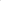 Районен съд – Първомай като администратор на лични данни е установил подходящи мерки за спазване на принципа за прозрачност по чл. 5, § 1, т. 1 от Регламента. С утвърдената Политика за прозрачност на защитата на личните данни в Районен съд – Първомай, публикувана на интернет страницата на съда, по ясен и достъпен за субектите на данни начин се предоставя информацията по чл. 13 и чл. 14 от Регламента и по чл. 54, ал. 1 и ал. 2 от ЗЗЛД, когато обработват техни лични данни в контекста на правораздавателната дейност за целите по чл. 42 от ЗЗЛД. Субектите са информирани и за възможността при нарушаване правата им при обработване на личните им данни в контекста на правораздавателната дейност те да отправят жалба пред ИВСС, който е компетентен надзорен орган, съгласно чл. 17, ал. 1 от ЗЗЛД.По отношение на мерките за сигурност на личните данни се установи, че в представените Вътрешни правила за технически и организационни мерки при обработване на лични данни и защитата от незаконни форми на обработване на регистрите, водени в Районен съд – Първомай и Вътрешните правила за мрежова и информационна сигурност в Районен съд – Първомай са отразени предприетите технически и организационни мерки за защита на данните по видове защита. Те обхващат аспектите на физическа, персонална, документална, криптографска защита и защита на автоматизираните информационни системи и/или мрежи.От представените на ИВСС Анализ на риска при обработване на лични данни в дейността на Районен съд – Първомай, протокол от 30.12.2022 г. от заседание на работна група по управление на риска в Районен съд – Първомай, Доклад на работната група по управление на риска в Районен съд – Първомай и Риск-регистър на Районен съд – Първомай, изготвен на 30.12.2022 г., се установи, че е извършен анализ на риска при обработване на личните данни за отделните регистри на дейности, водени в Районен съд – Първомай. Администраторът на основание чл. 32, § 2 от Регламента, съответно чл. 66, ал. 1 от ЗЗЛД, е отчел рисковете по отношение на наличност, цялостност и поверителност на обработваните данни, определено е нивото на сигурност, идентифицирани са и подходящи мерки за сигурност за регистъра в контекста на правораздавателната дейност.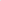 Районен съд – Първомай в качеството на администратор на лични данни е предприел действия за сътрудничество с надзорните органи в областта на защитата на личните данни. В съда е утвърдена процедура по докладване и управление на инциденти във връзка със защитата на личните данни – чл. 8 „Процедура по докладване и управление на инциденти“ от Вътрешните правила за технически и организационни мерки при обработване на лични данни и защитата от незаконни форми на обработване на регистрите, водени в Районен съд – Първомай. Води се и самостоятелен Регистър на нарушенията на сигурността на личните данни по образец – Приложение № 8 към Вътрешните правила.Районен съд – Първомай е изпълнил задължението си да води регистър на дейностите по обработване на лични данни на основание чл. 30 от Регламент (ЕС) 2016/697, респективно чл. 62, ал. 1 от ЗЗЛД, чието съдържание изцяло отговаря на изискванията на Регламента и на ЗЗЛД.Предвид изложените изводи се приема, че Районен съд – Първомай като администратор на лични данни при изпълнение на функциите си на орган на съдебната власт по чл. 17, ал. 1, т. 1 от ЗЗЛД е предприел подходящи технически и организационни мерки, за да гарантира, че обработването на лични данни и защита правата и свободите на физически лица – субекти на данни в контекста на правораздавателната дейност, се осъществява при спазване на принципите и задълженията, установени в Регламент (ЕС) 2016/679 и ЗЗЛД.ЗаключениеПрез 2023 година в Районен съд – Първомай се работи в съответствие със Закона за съдебната власт, Правилника за администрацията в съдилищата, Кодекса на труда, Закона за финансовото управление и контрол в публичния сектор, Закона за защита на личните данни, Закона за класифицираната информация и други нормативни актове, касаещи пряко дейността на организационната единица.Спазват се утвърдените със заповеди Правилник за вътрешния трудов ред и Етичен кодекс на служителите, в които са регламентирани правата и отговорностите на работещите в Районен съд - Първомай във връзка със запазване и повишаване на доверието на обществото в съдебната система като ефективна, безпристрастна и независима.Трудовата дисциплина се спазва от всички служители.Работното време и функциите на отделните служби са съобразени с изискванията на Правилника за администрацията в съдилищата, пригодени към наличния щат и условията за работа.Във всяка от службите гражданите се обслужват без прекъсване през целия работен ден, а съдиите не приемат граждани за справки и консултации.Опитът на съдебните служители, които акуратно и в срок изпълняват задълженията си, създава сигурност у съдиите и помага за по-ефективната дейност на съда.Извършената работа по качество на съдебните актове и бързина на постановяването им е белег за добрата теоретическа подготовка и постоянния стремеж на съдиите към усвояване на промените в законодателството и съдебната практика, за което способстват и организираните от Национален институт на правосъдието, Окръжен съд – Пловдив, Апелативен съд – Пловдив семинари, както и провежданите неформални събирания за обсъждане на по-сложни казуси – основания да се очаква по-успешно справяне с високоотговорната правораздавателна дейност в община Първомай за изготвяне на правилни и законосъобразни съдебни актове.Създадените и поддържани коректни професионални отношения с другите правозащитни органи на територията на съдебния район са предпоставка за успешната работа на съда и за борбата срещу престъпността.Съществува добро взаимодействие между Районен съд – Първомай, Окръжен съд – Пловдив и Апелативен съд – Пловдив – всички възникнали проблеми от правен и организационен характер се решават максимално бързо и с необходимото разбиране.Председател: 	(п)	съдиявид делоСпасимир ЗдравчевСофия МоневаГраждански-100 %Заповедно производство100 %100 %Наказателни100 %-съдиявид делоРадина ХаджикиреваСофия МоневаГраждански100 %100 %Заповедно производство100 %100 %Наказателни100 %100 %Отчетен периодНаказателни делана производство2020202120222023Постъпили през периода305225214173Несвършени към началото на периода58593528Общо363284249201Вид на внесения актВид на внесения акт2020202120222023Прокурорски акт, въз основа на който се образува НОХД (в това число и споразумение по чл. 381 от НПК)Прокурорски акт, въз основа на който се образува НОХД (в това число и споразумение по чл. 381 от НПК)104807557Мотивирано постановление за приложение на чл. 78а от НКМотивирано постановление за приложение на чл. 78а от НК1312128Исканеза принудителни медицински мерки по Закона за здравето и чл. 89 от НК8244Исканеза групиране – чл. 25 във връзка с чл. 23 от НК4121Исканепо чл. 68 от НК--1-Исканепо чл. 146, чл. 158, чл. 161, чл. 164, чл. 165 от НПК25122619Исканепо чл. 72 от НПК7523Исканеза вземане на мярка за неотклонение задържане под стража6555Исканепо чл. 159а от НПК30152815ОбщоОбщо197126155112ДелаОтчетен периодНасрочениНасрочениНасрочениОтложениОтложениОтложениДелаОтчетен периодгражданскинаказателниобщогражданскинаказателниобщо2020 година2433175601111062172021 година268280548112941062022 година24526050596941902023 година38220558716472236ГодинаБрой делаБрой делаДействителна натовареност,изчислена спрямо двама съдии по щат за 24 човекомесецаДействителна натовареност,изчислена спрямо двама съдии по щат за 24 човекомесецаГодинаразгледанисвършениДействителна натовареност,изчислена спрямо двама съдии по щат за 24 човекомесецаДействителна натовареност,изчислена спрямо двама съдии по щат за 24 човекомесецаГодинаразгледанисвършеникъм делата за разглежданекъм свършените дела2020104485443,5035,582021116395348,4639,712022104986943,7136,212023110299745,9241,54Видове престъпления по глави от НКСвършени делаСвършени делаБрой наказани лицаБрой оправдани лицаВидове престъпления по глави от НКСъс съдебен акт по съществоПрекратени по споразумениеБрой наказани лицаБрой оправдани лицаГлава ІІ. Престъпления против личността47120Глава ІV. Престъпления против брака, семейството и младежта0110Глава V. Престъпления против собствеността38120Глава VІ. Престъпления против стопанството1120Глава VІІІ. Престъпления против дейността на държавни органи, обществени организации и лица, изпълняващи публични функции0230Глава ІХ. Документни престъпления0330Глава Х. Престъпления срещу реда и общественото спокойствие1010Глава ХІ. Общоопасни престъпления128310Общо1050650Движение на делатаДвижение на делатаДвижение на делата20202020202120212022202220232023Движение на делатаДвижение на делатаДвижение на делатаброй делаобщоброй делаобщоброй делаобщоброй делаобщоНОХДпостъпили през годинатапостъпили през годината106112859876865967НОХДостанали от миналия отчетен периодостанали от миналия отчетен период611213981086867НОХДСвършени1. решени по същество с присъда1199158814781063НОХДСвършени2. прекратени по споразумение8499648863785063НОХДСвършени3. прекратени по други причини499988178363НОХДСвършени1. в срок до 3 месеца8999778867785663НОХДСвършени2. в срок над 3 месеца109911881178763НОХДнесвършени в края на отчетния периоднесвършени в края на отчетния период131310108844НОХДобжалваниобжалвани5566441010Движение на делатаДвижение на делатаДвижение на делата20202020202120212022202220232023Движение на делатаДвижение на делатаДвижение на делатаброй делаобщоброй делаобщоброй делаобщоброй делаобщоНЧХДпостъпили през годинатапостъпили през годината56473612НЧХДостанали от миналия отчетен периодостанали от миналия отчетен период16373612НЧХДСвършени1. решени по същество03242500НЧХДСвършени2. прекратени33243500НЧХДСвършени1. в срок до 3 месеца23143500НЧХДСвършени2. в срок над 3 месеца13342500НЧХДнесвършени в края на отчетния периоднесвършени в края на отчетния период33331122НЧХДОбжалваниОбжалвани22223300Движение на делатаДвижение на делатаДвижение на делата20202020202120212022202220232023Движение на делатаДвижение на делатаДвижение на делатаброй делаобщоброй делаобщоброй делаобщоброй делаобщоЧНДпостъпили през годинатапостъпили през годината100102596175805859ЧНДостанали от миналия отчетен периодостанали от миналия отчетен период2102261580159ЧНДСвършени1. решени по същество95100515674795457ЧНДСвършени2. прекратени5100556579357ЧНДСвършени1. в срок до 3 месеца93100535672795757ЧНДСвършени2. в срок над 3 месеца7100356779057ЧНДнесвършени в края на отчетния периоднесвършени в края на отчетния период22551122ЧНДОбжалваниОбжалвани1313000033Движение на делатаДвижение на делатаДвижение на делата20202020202120212022202220232023Движение на делатаДвижение на делатаДвижение на делатаброй делаобщоброй делаобщоброй делаобщоброй делаобщоАНДпостъпили през годинатапостъпили през годината941437711860775573АНДостанали от миналия отчетен периодостанали от миналия отчетен период491434111817771873АНДсвършени1. решени по същество891028610152594454АНДсвършени2. прекратени по сполазумение01020101059554АНДсвършени3. прекратени по други причини1310215101759554АНДсвършени1. в срок до 3 месеца311023410123593354АНДсвършени2. в срок над 3 месеца711026710136592154АНДнесвършени в края на отчетния периоднесвършени в края на отчетния период4141171718181919АНДОбжалваниОбжалвани882727131388Движение на делатаДвижение на делатаДвижение на делатаДвижение на делата202020202020202120212021202220222022202320232023Движение на делатаДвижение на делатаДвижение на делатаДвижение на делатаброй делаброй делаобщоброй делаброй делаобщоброй делаброй делаобщоброй делаброй делаобщоГраждански делапостъпилиНовообразуваниНовообразувани488560681669747879541625800659749901Граждански делапостъпилиполучени по подсъдностполучени по подсъдност69560681787478798362580090749901Граждански делапостъпиливърнати за ново разглежданевърнати за ново разглеждане0560681074787906258000749901Граждански делапостъпилипродължаващи под същия номерпродължаващи под същия номер3560681074787916258000749901Граждански делаостанали от миналия отчетен периодостанали от миналия отчетен периодостанали от миналия отчетен период121121681132132879175175800152152901Граждански деласвършени1. решени по същество1. решени по същество442442550585585704554554648694694823Граждански деласвършени2.прекратени2.1. по спогодба41085504119704410464811129823Граждански деласвършени2.прекратени2.2. по други причини10410855015119704100104648118129823Граждански деласвършени1. в срок до 3 месеца1. в срок до 3 месеца470470550589589704532532648711711823Граждански деласвършени2. в срок над 3 месеца2. в срок над 3 месеца8080550115115704116116648112112823Граждански делаНесвършениНесвършениНесвършени131131131175175175152152152787878Граждански делаОбжалваниОбжалваниОбжалвани161616303030363636353535делапериодпостъпилипостъпилипостъпилиза разглежданеза разглежданеза разглежданесвършенисвършенисвършенисвършениделапериодгражданскинаказателниобщогражданскинаказателниобщогражданскинаказателниобщо2020 година56030586568136310445503048548542021 година74722597287928411637042499539532022 година62521483980024910496482218698692023 година7491739229012011102823174997997Изпълнителни производстваИзпълнителни производстваИзпълнителни производстваИзпълнителни производстваИзпълнителни производстваИзпълнителни производстваИзпълнителни производстваИзпълнителни производстваИзпълнителни производстваИзпълнителни производстваИзпълнителни производстваИзпълнителни производстваИзпълнителни производстваИзпълнителни производстваИзпълнителни производстваИзпълнителни производстваДвижение на делатаДвижение на делатаДвижение на делатаДвижение на делата202020202020202120212021202220222022202320232023Движение на делатаДвижение на делатаДвижение на делатаДвижение на делатаброй делаброй делаОбщоброй делаброй делаОбщоброй делаброй делаобщоброй делаброй делаобщоИзпълнителни делаПостъпилиПостъпили1. в полза на държавата19020484531232910162722851061144161905Изпълнителни делаПостъпилиПостъпили2. в полза на юридически лица и търговци320484523291016228510611161905Изпълнителни делаПостъпилиПостъпили3. в полза на граждани1020484513329101610285106112161905Изпълнителни делаПостъпилиПостъпили4. изпълнение на чуждестранни решения020484503291016028510610161905Изпълнителни делаПостъпилиПостъпили5. изпълнение на обезпечителни мерки120484523291016128510614161905Изпълнителни делаостанали от миналия отчетен периодостанали от миналия отчетен период1. в полза на държавата19864184530268710164367761061475744905Изпълнителни делаостанали от миналия отчетен периодостанали от миналия отчетен период2. в полза на юридически лица и търговци2106418451566871016122776106199744905Изпълнителни делаостанали от миналия отчетен периодостанали от миналия отчетен период3. в полза на граждани17764184517268710161627761061114744905Изпълнителни делаостанали от миналия отчетен периодостанали от миналия отчетен период4. изпълнение на чуждестранни решения064184506871016077610610744905Изпълнителни делаостанали от миналия отчетен периодостанали от миналия отчетен период5. изпълнение на обезпечителни мерки5664184557687101656776106156744905Изпълнителни деласвършениПрекратенисвършени чрез реализиране на вземането117117158185185240218218317171171212Изпълнителни деласвършениПрекратенипрекратени по други причини2525158505024078783173333212Изпълнителни деласвършениизпратени на друг съдебен изпълнителизпратени на друг съдебен изпълнител161615855240212131788212Изпълнителни деланесвършенинесвършенинесвършени687687687776776776744744744695695695Изпълнителни делаброй жалбиброй жалбиуважени000000111000Изпълнителни делаброй жалбиброй жалбиотхвърлени000000001000ДейностПериодВписвания, отбелязвания и заличаванияВписвания, отбелязвания и заличаванияВписвания, отбелязвания и заличаванияОтказиОтказиОтказиИздадениИздадениИздадениНотариална дейност по заместванеНотариална дейност по заместванеДейностПериодобразувани нотариални деладруги вписванияобщонеобжалваниОбжалваниОбжалваниудостоверения за тежестипреписисправкиизповядани сделкизаверки на договори, пълномощни и др.ДейностПериодобразувани нотариални деладруги вписванияобщонеобжалванипотвърдениотменениудостоверения за тежестипреписисправкиизповядани сделкизаверки на договори, пълномощни и др.2020 година1064800318672400287794200012021 година117710142191180121811401471142022 година11831096227931004731697133002023 година103198320141700328245220201